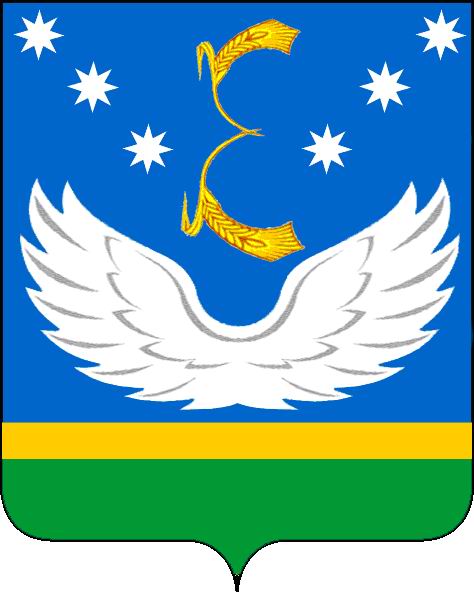 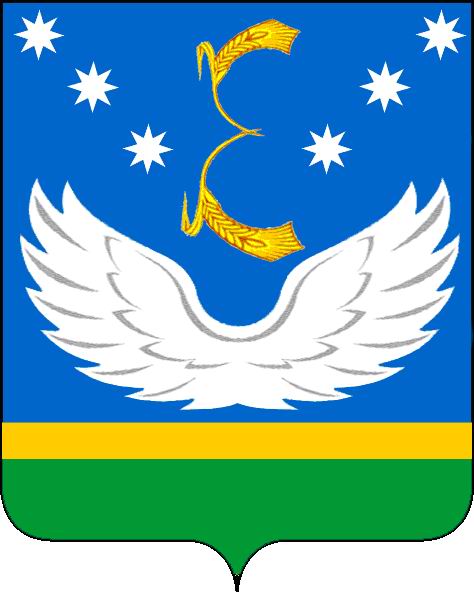 АДМИНИСТРАЦИЯ МУНИЦИПАЛЬНОГО ОБРАЗОВАНИЯ КРЫЛОВСКИЙ РАЙОНПОСТАНОВЛЕНИЕ                          от 22.05.2019                                                    № 191ст-ца КрыловскаяО реализации проекта «Лидеры Крыловского района-новая высота!»в 2019 годуВ  целях  выявления  в  муниципальном образовании Крыловский  район кадрового  потенциала для привлечения  на  управленческие  должности в  социальной,  экономической, общественно-   политической  и  градостроительной  сферах  в   органах  местного самоуправления   муниципального   образования    Крыловский    район п о с т а н о в л я ю:1. Утвердить:1) положение о проекте «Лидеры Крыловского района – новая высота!» (приложение № 1);2) состав экспертного совета проекта «Лидеры Крыловского района – новая высота!» (приложение № 2).2. Отделу по социальной работе, взаимодействию со средствами массовой информации и общественными организациями администрации муниципального образования Крыловский район (Головановой) разместить (опубликовать) настоящее постановление на официальном источнике опубликования нормативно правовых актов и иной официальной информации органов местного самоуправления муниципального образования Крыловский район www.крыловскийрайон23.рф в информационно-телекоммуникационной сети «Интернет».3. Отделу по социальной работе, взаимодействию со средствами массовой информации и общественными организациями администрации муниципального образования Крыловский район (Головановой) опубликовать извещение о приводящемся конкурсе в газете «Авангард».4. Контроль за выполнением настоящего постановления возложить на заместителя главы муниципального образования, управляющего делами                                             С.А. Калашникова.5. Постановление вступает в силу с момента его официального опубликования.Глава муниципального образования Крыловский район                                                                                  В.Г. Демиров